Información para la prensa	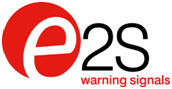 Para descargar imagen para impresión de calidad 300dpi,visite parkfield.co.uk/e2s/stex-family-print.jpgPara descargar un archivo Word del texto, vaya a parkfield.co.uk/e2s/stex-family-es.docxPara obtener más información visite la página:  parkfield.co.uk/e2s/ 
La familia STEx de acero inoxidable 316L de E2S - a prueba de corrosión y aprobada por DNV. Publicado el 24 de abril de 2019
La familia STEx antideflagrante/a prueba de explosión de E2S Warning Signals incluye dispositivos de advertencia sonoros, visuales y combinados, así como pulsadores manuales, todos ellos con cajas de acero inoxidable 316L. Diseñadas para la instalación en los entornos más duros en tierra y en alta mar, donde la corrosión es un problema particular, las unidades están aprobadas según IECEx y ATEX para Zonas 1 y 21 para el uso en áreas peligrosas con presencia de gas o polvo. La certificación ampliada y los rangos de las temperaturas operativas posibilitan que la familia STEx se pueda emplear en las aplicaciones más arduas. Los miembros de la familia STEx también están aprobados por DNV para uso marítimo en cubierta.Las sirenas de alarma STExS, con una gama de sirenas  acampanadas tradicionales u omnidireccionales, están disponibles con 64 patrones de frecuencia de tono de alarma y salidas de hasta 123dB(A). La fuente de luz de la baliza STExB está disponible con una luz estroboscópica de 10, 15 o 21 julios de xenón ultra-brillantes, con luz halógena rotativa o series de LEDs de alta luminosidad. Las señales combinadas STExC incluyen tanto luz estroboscópica de xenón como señales sonoras en una caja compacta, lo que reduce el tiempo y el coste de instalación. Los filtros de las lentes de color sustituibles sobre el terreno, presentan un diseño prismático para mejorar la salida de luz generando valores de candela líderes en la industria.  Los puntos de llamada STExCP8, aprobados para el despliegue en sistemas conformes a la norma SIL 2, están disponibles con la innovadora unidad de terminación de E2S, que permite añadir dispositivos EOL y de serie sobre el terreno sin interferir en el cableado de campo. La gama de puntos de llamada está disponible en cuatro mecanismos operativos: cristal de ruptura tradicional con cristal de seguridad revestido de plástico, pulsador, pulsador con rearme de herramienta y pulsador de acción momentánea. Los tapones ciegos de acero inoxidable vienen con todas las unidades; las entradas de cable son M20, ½" NPT, ¾''' NPT o M25. Todos los accesorios metálicos externos, como las protecciones de la cúpula de la baliza y los soportes de montaje, son de acero inoxidable 316 (A4) como estándar. 

***Ends: body copy 366 words ***Notas a los editores.Para cualquier cuestión de seguimiento, contacte con:	Nigel May	Parkfield Communications LimitedParkfield HouseDamerhamSP6 3HQGran BretañaTel: + 44 (0)1725 518321Fax: + 44 (0)1725 518378nigel.may@parkfield.co.uk parkfield.co.uk 
E2S es el líder mundial como fabricante independiente en el sector de la señalización. Con su sede en la zona oeste de Londres (Inglaterra), es una empresa que diseña y fabrica una exhaustiva gama de productos de señalización para entornos industriales, marinos y de zonas peligrosas. La red de distribución de E2S permite la disponibilidad a escala global de sus productos; para consultar los detalles de los distribuidores, diríjase a la página web de la compañía. Además, E2S cuenta con un centro de distribución especializado en Houston (Texas) para distribuir productos a nivel local y proporcionar asistencia técnica.E2S Warning SignalsImpress HouseMansell RoadLondresW3 7QHGran BretañaTel: + 44 (0)20 8743 8880Fax: + 44 (0)20 8740 4200sales@e2s.com e2s.com